Formulario de Postulación
Apoyo a Intercambios estudiantiles 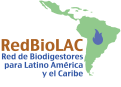 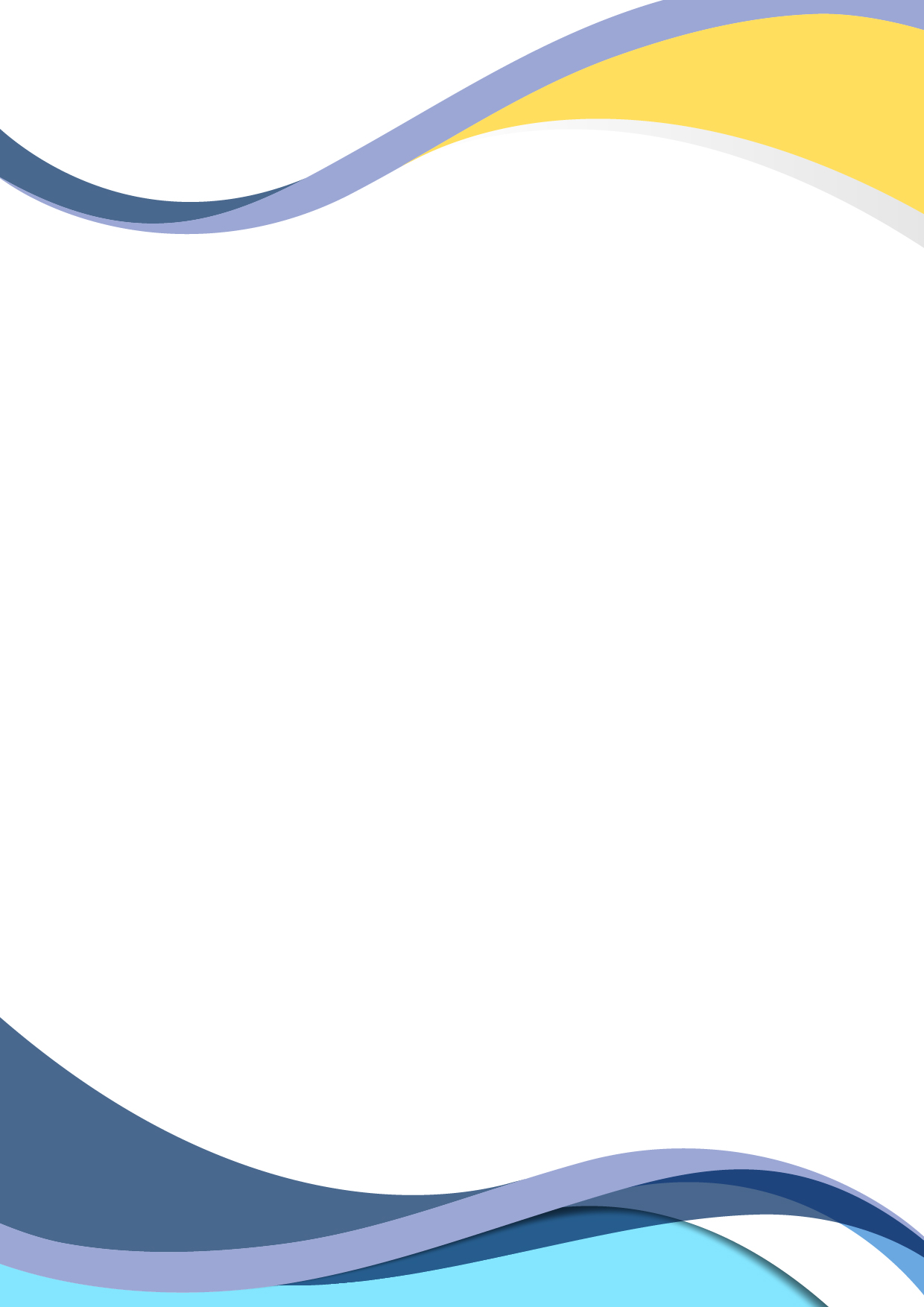 RedBioLAC 2016-2017Contexto de la organizaciónLa RedBioLAC, Red de Biodigestores para Latinoamérica y el Caribe, es una herramienta viva que genera una comunidad empoderada, inclusiva y referente. Y busca a través de sus objetivos específicos alcanzar la siguiente misión con ayuda de todos sus miembros: “Ser una red que aglutina a las instituciones relacionadas con la investigación aplicada y en la difusión de la biodigestion anaeróbica para estimular el tratamiento integral y el manejo de los residuos orgánicos, como estrategias para mejorar el bienestar de la población de Latinoamérica y el Caribe”La visión que se tiene desde la red es:“Ser la organización de referencia en la investigación, desarrollo, implementación y difusión de biodigestores para estimular el manejo adecuado de los recursos naturales y promover el bienestar socioeconómico de Latinoamérica y el Caribe”La red inició sus primeras actividades en 2009 en Perú, lugar en donde se dio inicio a su funcionamiento. Desde entonces ha logrado organizar anualmente un Encuentro en diferentes países (le siguió Costa Rica, México, Nicaragua, Honduras, Colombia, Chile, y de nuevo Costa Rica en 2016). Mantiene una página web con material sobre digestión anaeróbica (DA), un foro en Google (Grupos) con 700 participantes de toda la región, y organiza webinars, además de ofrecer y difundir fondos a convocatorias, noticias y todo tipo de eventos relacionados al biogás y los biodigestores. Toda la información en www.redbiolac.org, revise el plan de trabajo en el sitio de la RedBioLACEsta iniciativa es desarrollada por la RedBioLAC y financiada por WISIONS. En el capítulo Bases podrá entender las condiciones y criterios que aplican a esta convocatoria. Intercambios de estudiantesEsta iniciativa es complementaria a la creación de grupos de trabajo, y busca apoyar a los jóvenes que en el futuro permitirán el recambio generacional en la RedBioLAC. Este apoyo permite a los jóvenes que cumplan con el perfil y los requisitos, hacer factible un viaje a otra región de su propio país, o fuera de el para aprovechar las oportunidades de pasantías, investigaciones, trabajos de campo, etc. que deseen realizar en el marco de carreras de pre y post grado. Esta iniciativa se da en el marco de la revisión estratégica llevada a cabo en abril de 2016, en donde uno de los lineamientos estratégicos de la red y prioridades definidas fueron el "Intercambio de Conocimiento".Objetivos Intercambio de EstudiantesEl objetivo final de esta iniciativa es facilitar y permitir el intercambio de conocimientos y generar investigación aplicada entre un/a estudiante y una organización de acogida (organización anfitriona) en otra región de su propio país, o fuera de el. La organización anfitriona puede ser una universidad, empresa, institución pública, centro de investigación, una ONG/Fundación, etc.). Las temáticas a desarrollarse y las actividades asociadas a ellas deben tener un objetivo relacionado a los lineamientos estratégicos de la red, por ejemplo: mejorar el manejo y las técnicas adecuadas de diseño, operación y mantención de un biodigestor/biogás/biol (o digestato), aprovechamiento de los sistemas de biogás; métodos de seguimiento y monitoreo cualitativo y cuantitativo; cuestiones relacionadas con la digestión anaeróbica en los campos de valoración de los beneficios e impactos sociales y medioambiental, educación y difusión, desarrollo de procesos, instrumentos, etc. La publicación “Oportunidades para el desarrollo de un sector sostenible de biodigestores de pequeña y mediana escala en LAC” brinda un contexto de las necesidades que aún falta por cumplir y que esperamos se desarrollen por miembros de la red.¿Quiénes pueden postular?Este apoyo puede ser para quienes vivan y hagan el viaje dentro de LAC, y sean estudiantes de pre o post grado. El intercambio debe ser parte de su práctica profesional, pasantía, estudio de campo, investigación, tesis, etc. ¿Qué se espera del intercambio?El/la estudiante se convierte durante los meses de ejecución de su investigación en un/a embajador/a de la visión y misión de la RedBioLAC, por lo que además de la temática específica a desarrollar, desde la red esperamos una fuerte difusión del tema a nivel local como regional; cómo también una fuerte vinculación entre el/la estudiante, la organización anfitriona y la comunidad inserta en el contexto específico.Dentro de las actividades deben existir instancias para la reunión de personas interesadas en el tema, cómo también se deberá compartir la experiencia con el resto de los miembros de la red. La información generada como parte de la pasantía, debe ser compartida por los estudiantes. La RedBioLAC tendrá el derecho y el deber de difundir la información a sus miembros a partir de las notas y reportes entregados por el/la estudiante.Dentro de la metodología y la planificación de sus actividades el/la estudiante deberá considerar las siguientes instancias de comunicación (además de los informes de trabajo parcial y final):Organización de actividades de difusión y discusión local de la investigación, congregando a personas relacionadas al temaPublicación de notas para la página web (al menos 2, una del trabajo a realizar y otra con sus resultados) Organización de al menos 1 webinar (conferencia online) para difundir la experiencia realizada tras su finalización¿Qué cubre este apoyo?Este apoyo cubre los gastos asociados al viaje del/a estudiante de pre o post grado, su estadía y parte de la alimentación y transporte local, lo que deberá ser co-financiado, de ser necesario, por la organización anfitriona, lo cual será considerado como parte de la contrapartida de la organización anfitriona. La organización anfitriona también debe colaborar y ayudar al/ a la estudiante a encontrar alojamiento, ofrecer apoyo y documentación para obtener la visa y encargarse del transporte local cuando se hagan necesarias las visitas a terreno. La organización anfitriona deberá contar con todos los instrumentos, espacios y recursos necesarios para que el/la estudiante pueda llevar a cabo la investigación.Todos los gastos del/de la estudiante deberán ser justificados. En el formulario de postulación se deberán presentar los valores aproximados de viaje y estadía esperados. Previo al desembolso de dinero se deberá solicitar la aceptación detallada de los pagos propuestos por el/la estudiante a la red en el formato que proveerá la Red.Cabe mencionar que el contrato se firmará entre la organización anfitriona*, que debe tener una cuenta bancaria a su nombre, y Green Empowerment, secretario de la RedBioLAC y receptor de las donaciones con las cuales realiza sus actividades.	*En casos en que la organización anfitriona no pudiese firmar este contrato ni hacer de receptor de los fondos, la alternativa para hacer factible el apoyo será que la universidad donde realiza los estudios el estudiante sea firmante del contrato y receptor de los fondos. De igual manera será necesario contar con cartas de apoyo/invitación de la organización anfitriona que recibirá al estudiante para desarrollar el estudio, investigación, pasantía, etc.La RedBioLAC ofrece un máximo de USD $1.250 por estudiante para un periodo de 4 a 5 meses de estadía en el extranjero, o en otra región de su propio país. Lo que podría complementarse con apoyos que la organización anfitriona o la universidad pudiera ofrecer.Los montos de apoyo serán entregados en 2 desembolsos de 60% y 40% del total según fases A y B del desarrollo del intercambio y entrega de productos respectivos.Fases y épocas de postulaciónSe realizarán 2 llamados a postular durante 2017, para intentar abarcar los diferentes semestres académicos que existen en las universidades de la región latinoamericana. Ambos llamados deberán cumplir con las mismas condiciones de desarrollo de los intercambios, definidas a continuación. Fase de preparaciónEnvío del formulario rellenado por el postulante; y las respectivas cartas de intención de apoyo de la organización anfitriona (Formato libre) y el/la docente a cargo del estudiante en intercambio. El responsable final del intercambio será el/la estudiante, quien recibirá el segundo pago siempre y cuando haya hecho entrega del informe parcial del proyecto y haya al menos realizado una actividad de difusión local y otra hacia la red.Llamadas entre el comité de selección y posibles becadosAnuncio de los estudiantes seleccionados por RedBioLAC  Firma de contratos y acuerdosFase de desarrollo del intercambioDesarrollo de actividadesComunicación y sistematización de resultadosEntrega de reporte final y justificación de gastos correspondientes.Fase de preparación, en esta fase se deben aclarar todos los siguientes aspectos:Se abre la convocatoria con el envío del formulario que debe llenar el estudiante candidato al apoyo por parte de la RedBioLAC, quien ya habría entrado en contacto y comunicación con una organización anfitriona. La organización anfitriona debe enviar una carta de intención en donde expresa su calidad de organización a fin con temáticas de energías renovables de la biomasa (residuos orgánicos de fuente secundaria). Adicionalmente la organización debe expresar estar de acuerdo con la temática planteada en el formulario, la que habría sido desarrollada en conjunto y mutuo consentimiento. La temática planteada debe estar en línea con los contextos académicos de los estudiantes, materias cursadas, como sus habilidades e intereses, adicionalmente el tema a investigar debe ser factible de desarrollarse en el marco de tiempo planteado, de 4 a 5 meses.Una vez pre-seleccionados los estudiantes se procederá a realizar llamadas para complementar la información brindada y corroborar detalles para una selección final.Fase de desarrollo del intercambioPara la fase de desarrollo se espera seguir una carta Gantt que describa las actividades que requiere la metodología planteada, las instancias de comunicación según el contexto y las fechas de la pasantía. En una etapa parcial de desarrollo se solicita la entrega de un informe parcial de resultados y progreso, hacia el final del periodo se requiere de la entrega de un informe final, que debe incluir las opiniones y conclusiones del equipo local de trabajo en relación a la metodología, actividades y productos desarrollados.A lo largo de todo el periodo se espera una comunicación permanente, cada 3 semanas se establecerá una llamada para monitorear el progreso de la investigación.   FORMULARIO POSTULACIÓN APOYOS PARA INTERCAMBIO DE ESTUDIANTESBases de los apoyos para intercambio de estudiantesLos intercambios de estudiantes y su vinculación a la red. Los 4 estudiantes que sean apoyados para el intercambio, conformarán uno de los grupos de trabajo. Esta es una nueva forma de vinculación al núcleo directivo de la red, los estudiantes contarán entonces con el apoyo de la red para la ejecución de sus investigaciones. La red se comprometerá a proveer retroalimentación y guía a los estudiantes, quienes figurarán en la página web de la red.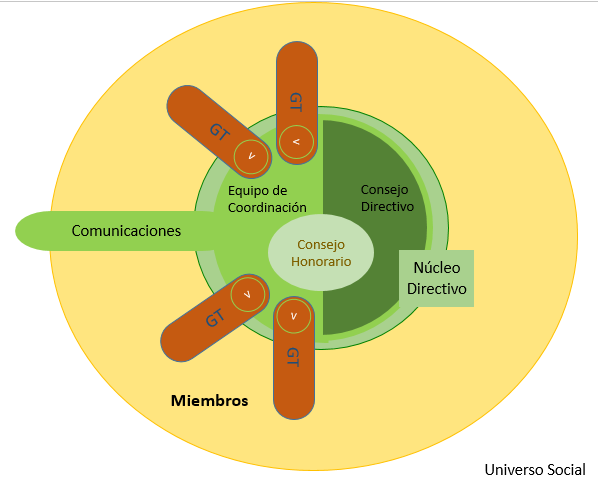 En la actualidad el consejo directivo está compuesto por: Gloria Pedraza y Lylian Rodriguez (cómo su suplente) de Colombia, Lucas Gallo y Mariano Butti (cómo su suplente) de Argentina, Joaquín Viquez de Costa Rica, Leidiane Mariani de Brasil y Fernando Acosta de Perú. En el consejo honorario, por el momento se encuentra Alex Eaton de México.En el equipo de coordinación se encuentran: Macarena Guajardo (Comunicación - Chile), Caitlyn Peake y Samuel Schlesinger (Secretariado, de Green Empowerment – Nicaragua y Ecuador), Mariela Pino (Coordinadora General - Chile). En las comisiones internas de trabajo se encuentran además Mariano Butti de Argentina, y Jaime Martí en Ecuador. Los voceros y/o líderes de grupo de trabajo, se encuentran sin definir.Para mayor información, por favor referirse a la página web de la RedBioLAC.Requisitos generales y criterios generales de selecciónEl proyecto deberá ser factible de realizarse en 2017, en cualquiera de los 2 llamados. El primer llamado es para el periodo entre abril y agosto, y el segundo llamado entre julio y noviembre de 2017.La temática de investigación debe caber dentro de los lineamientos estratégicos mencionados en el Plan Estratégico 2016-2025 publicado en la página web y la 1° publicación de RedBioLAC Oportunidades para el desarrollo de un sector sostenible de biodigestores de pequeña y mediana escala en LAC, disponible online La información generada por el proyecto (Reportes y productos obtenidos) pasa a ser parte del conocimiento de la red, por lo que se autoriza su uso y publicación en redes sociales (Facebook, Youtube, y demás) y página web.Dentro de los compromisos asumidos por el proyecto se encuentran el compartir la información de forma interactiva (organizando un webinar), cómo también material audiovisual y/o a través de medios escritos. Cada vez que se presenten los resultados del proyecto, en cualquier tipo de evento, se deberá hacer alusión al apoyo y co-financiamiento de la red. Con fines de promover a la red, dar a conocer su trabajo y formas de contacto. Se deberá usar el logo de la red en las presentaciones e informes generados.Carta de compromiso de la organización anfitriona es fundamental para firmar el acuerdo.El contrato requiere de firmas de la organización anfitriona, la red y Green Empowerment en caso de ser ellos quienes reciban el dinero de apoyo. Adicionalmente se firmará un acuerdo de apoyo y acompañamiento de la universidad donde estudia el/la estudiante, la red y Green Empowerment.Criterios de selecciónSe dará preferencia por propuestas:Que innoven en los métodos de investigación, desarrollo y comunicación, e idealmente puedan validar las ideas planteadas. Debe llegar a un resultado concreto y no solamente una idea de concepto.Que se antepongan a problemáticas que no tengan la debida visibilidad hoy en día en el sector.Que propongan estudios y análisis de temáticas relacionadas a la DA (Digestión Anaeróbica) que vayan más allá de los aspectos meramente técnicos; políticas, normativas, estados del arte, revisiones técnicas, etc.Criterios y ejemplos: Investigación, desarrollo (I+D) e intercambio de conocimientosRelevancia, interés y aplicabilidad de la propuesta: Las propuestas presentadas deben buscar la solución y optimización de problemas actuales relacionados a la utilización de biodigestores y sus subproductos a pequeña o mediana escala.Alternativamente, anticipación a problemas que no hayan sido tratados, y añadan innovación al sectorTomar en consideración que las problemáticas no se identifican solamente en aspectos técnicos, sino que abarcan todos los otros ámbitos relacionados a la implementación y el desarrollo de un sector sostenible (financiamiento, normativas, generación de capacidades, adopción, monitoreo, difusión, etc.)Criterios y ejemplos: Propuestas en el eje Educación deben definir:Tipo de programa para el cual se realice la inclusión del currículo (cursos especializados, inclusión en un ramo o materia específica, parte de un ramo, pre o post grado, etc)Generación de material didáctico para tales efectos.Complementariedad y forma de introducción a la enseñanza formal de la temática de DA/Biodigestores.Una hoja de ruta y el material necesario para la realización de la actividad en caso de incluir actividades prácticas, por ejemplo: experimentos con niños etapa pre escolar: listado de materiales y actividades concebidas, material educativo para profesores y alumnos.Criterios y ejemplos: Eje Monitoreo y EvaluaciónCalidad/impacto de proyectos que se evaluarán y/o monitorearán (n° y tipo de organizaciones involucradas, número y tipo de digestores evaluados, posibilidad de replicabilidad optimizada)Protocolos a preparar después de la realización de la evaluación y/o monitoreo del proyecto. Su replicabilidad y uso transversal en la región.Transversalidad de la medición de beneficios e impactos y su interrelación a proyectos relacionados a la agricultura orgánica, recuperación de suelos, permacultura, deforestación, disminución de GEI, disminución enfermedades respiratorias, combatir la pobreza energética, mejorar la competitividad y productividad, etc.Criterios y ejemplos: Eje Incidencia & toma de decisiones Desarrollo de actividades enfocadas a proponer la temática en círculos o ámbitos en donde la tecnología es desconocida completamente, pero donde existe un alto potencial para su implementación la cual genere respuestas o soluciones a necesidades o problemas locales (municipios, asociaciones de agricultores, empresas, etc.).Cómo empresas u asociaciones pueden incluir los biodigestores entre sus productos, y cómo estas inciden en la promoción y adopción de los biodigestores entre potenciales usuarios y/o tomadores de decisión.Articulación de grupos de la sociedad civil para la realización de actividades que influyan en el pensamiento de individuos, para ya sea entender la tecnología y sus impactos; cómo también influir en las demandas que la sociedad civil pueda plantear a la industria, y a los organismos públicos.Grado de sistematización de información para ofrecer contenido de buena calidad y compendios regionales de temáticas relacionadas a la DA, entendibles y de lenguajes accesibles.Criterios y ejemplos: Eje Políticas Públicas: Propuestas hechas a la medida del contexto especifico local, basadas en estudios e investigaciones actualizadas y completas.Respuestas a necesidades de información concretas en un país.Análisis que contrasten casos de estudios extranjeros con realidades nacionales.Sistematización de resultados y conclusiones de experiencias realizadas, que esbocen caminos a seguir y preferir para alcanzar éxito y replicar buenas prácticas.INSTRUCCIONES GENERALES Todos los solicitantes deberán completar el siguiente Formulario de Postulación, el que debe ser llenado en forma digital. El Formulario de Postulación con la propuesta deberá ser enviado vía correo electrónico a redbiolac@gmail.com hasta las fechas límites determinadas. La duración de ejecución del proyecto es de 4 a 5 meses (por lo que se les solicita a los postulantes ser muy realistas con los tiempos que se planteen en la propuesta). Los proyectos que requieran la evaluación de procesos biológicos u otros de mayor demanda de tiempo deberán ser presentados en una segunda etapa (en 2018) que eventualmente contemplaría más tiempo. Eje estratégico de énfasis (Marque con una “x” una de las alternativas)
Investigación, desarrollo e intercambio de conocimientos
Educación
Monitoreo, evaluación y control de calidad
Incidencia
Políticas públicasÁmbitos de los ejes estratégicosLos ejes aquí definidos nacieron del trabajo de definición estratégica iniciado en abril de 2016 en Bogotá, Colombia. A partir de esa reunión se definió un plan estratégico que estableció los siguientes 6 temas como los prioritarios a desarrollarse dentro de la red. Adicionalmente se definió un marco conceptual en donde se define los objetivos que la red pretende alcanzar en los próximos 9 años, y cómo prevemos el desarrollo del sector del biogás en la región. Para mayor detalle y contexto por favor leer el documento “Plan estratégico” en la página web de la RedBioLAC y la 1° publicación de la red.-Investigación, desarrollo + intercambio de conocimientos, se realiza investigación y desarrollo multidisciplinario e inclusivo enfocado a dar soluciones a problemas concretos. Se visibilizan los resultados e impacto de este trabajo en el ámbito de los biodigestores.
-Educación, se introduce en el curriculum universitario y escolar, cómo también en centros de formación técnica o centros educativos la oferta educativa de temas relacionados a la digestión anaeróbica. -Monitoreo, evaluación y control de calidad, se transfiere un abanico tecnológico, metodológico y estratégico de calidad adecuada a cada contexto, imponiendo un sello de confianza desarrollado desde la red.
-Incidencia (Toma de decisiones), los diferentes actores relacionados a la temática de DA terminan tomando en cuenta las sugerencias de la red, incorporando nuevos criterios de sostenibilidad, inclusividad y resiliencia. 
-Políticas públicas, se influye en -y moldean- las políticas públicas que contribuyen a fomentar el uso y diseminación de biodigestores.1.Resúmen ejecutivo. En esta sección debe incluirse: el contexto, el desafío u oportunidad a abordar, los objetivos, metodología, principales resultados esperados, y la situación esperada al final del periodo. -No debe superar media página o los 1.600 caracteres (con espacios).2.Objetivo General del intercambio-No debe superar los 300 caracteres (con espacios).3.Objetivos específicos del intercambio (enumerar los hitos de desarrollo necesarios)-No debe superar los 400 caracteres (con espacios).4.Resultados esperados. (Deben responder a la preguntar ¿Qué es lo que se espera genere el intercambio más allá del alcance de los objetivos específicos?)-No debe superar los 500 caracteres (con espacios).5.Productos. (Deben estar asociados a los resultados y los objetivos).-No debe superar los 300 caracteres (con espacios).6.Actividades. (Son las acciones concretas definidas para alcanzar los productos, resultados y objetivos).-No debe superar los 500 caracteres (con espacios).7.Carta Gantt (Presentar las actividades programadas en forma de tabla como en el siguiente ejemplo. Las actividades deben detallarse mensualmente). 8.Descripción del contexto en donde se desarrollará el intercambio (Justificar la relevancia de llevar a cabo este proyecto dentro de la misión, visión y los valores de la RedBioLAC).-No debe superar los 500 caracteres (con espacios).9.Experiencia previa del estudiante en el ámbito propuesto, de existir. -No debe superar los 500 caracteres (con espacios).10.Plan de gestión de conocimiento (Como propone transmitir los aprendizajes y/o desarrollos alcanzados a partir del intercambio al resto de la RedBioLAC y al público en general en el lugar de trabajo).-No debe superar los 500 caracteres (con espacios).13.Datos del candidato y la organización anfitrionaLa organización anfitriona debe tener una cuenta bancaria a su nombre para realizar el depósito del dinero que se utilice en la estadía del/de la estudiante. Cartas de compromiso serán necesarias para la firma de los acuerdos correspondientes, una vez seleccionado el/la estudiante.15.Presupuesto Hacer envío tabla según modelo en documento adjunto al formulario en formato Excel, utilizar tarifas en dólares. Co-financiamientos en apoyos valorizables también deben ser mencionados (alojamiento, comidas, transporte, etc.)FasesFechasLlamado 1 y llamado 2Entregable/ResultadoFase preparaciónFase preparaciónFase preparaciónConvocatoria18 de enero al 28 de febrero de 2017Formulario y cartas de intenciónConvocatoria10 de abril al 28 de mayo de 2017Formulario y cartas de intenciónLlamadas con candidatos1 al 14 de marzo de 2017Resolución de dudas y selección de estudiantes.Llamadas con candidatos29 de mayo al 15 de junioResolución de dudas y selección de estudiantes.Anuncio seleccionados17 de marzo de 2017Publicación de resultados y presentación de los proyectosAnuncio seleccionados19 de junio de 2017Publicación de resultados y presentación de los proyectosFirma de acuerdos y contratos15 al 31 de marzo de 2017Contratos y acuerdos firmados entre el estudiante, la organización anfitriona y Green Empowerment + RedBioLAC, y la universidad en caso de ser necesario.Firma de acuerdos y contratos19 al 30 de junio de 2017Contratos y acuerdos firmados entre el estudiante, la organización anfitriona y Green Empowerment + RedBioLAC, y la universidad en caso de ser necesario.Fase de desarrollo del intercambioFase de desarrollo del intercambioFase de desarrollo del intercambioA. Inicio de actividadesPeriodo entre abril y agosto de 2017Según carta Gantt preparada por el/la becado/a, incluyendo un plan de difusión y comunicación de resultados hacia la red y a nivel local.-60% del dinero será desembolsadoA. Inicio de actividadesPeriodo entre julio y noviembre de 2017Según carta Gantt preparada por el/la becado/a, incluyendo un plan de difusión y comunicación de resultados hacia la red y a nivel local.-60% del dinero será desembolsadoB. Comunicación y sistematización de resultadosDesde junio de 2017Entrega de reporte de mitad del intercambio + actividad de difusión-40% del dinero será desembolsado B. Comunicación y sistematización de resultadosDesde septiembre de 2017 Entrega de reporte de mitad del intercambio + actividad de difusión-40% del dinero será desembolsado C. Reporte final y justificación de gastosAgosto de 2017Entrega de reporte final, y justificación de gastos asociados al intercambioC. Reporte final y justificación de gastosNoviembre de 2017Entrega de reporte final, y justificación de gastos asociados al intercambioTítulo del ProyectoActividadesProductos o entregablesMes 1Mes 2Mes 3Mes 4Mes 5Informe parcialInforme parcialNombre Estudiante (Candidato al apoyo de la red)Responsable de investigación en la organización anfitrionaFecha de nacimientoDocumento de identidadCarrera que estudiaRol laboralUniversidad y docente a cargo del estudianteOrganización(es) que representaTeléfonoPágina web universidad y organización anfitrionaCorreo electrónicoCiudad, PaísGastosRedBioLACOrganización anfitrionaUniversidad/estudiante/otro (en caso de aplicar)ViajeVisas (si aplica)AlojamientoAlimentaciónSeguro de viaje (si aplica)InstrumentaciónOtrosTotal $ $ $Gran total $